Publicado en Barcelona el 22/02/2017 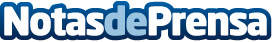 Todo lo que debes sabes antes de comprar billetes de tren y billetes AVERebajas en el precio de los billetes de tren, promociones, descuentos, aumento en el número de plazas, aumento en el número de billetes AVE vendidos, estos son algunos de los titulares que pueblan los medios de información relacionados con los viajes en trenes AVE en nuestro paísDatos de contacto:Billetesave.comNota de prensa publicada en: https://www.notasdeprensa.es/todo-lo-que-debes-sabes-antes-de-comprar Categorias: Nacional Viaje Entretenimiento Turismo http://www.notasdeprensa.es